Sammanställning från tjejernas grupparbete, upptakten 23 april 2022Förväntningar på säsongen:Roligare träningar: inte hålla på med samma övning för längeMånga träningarVinna meraHa roligt!Göra sitt bästaBli ännu bättreLära känna varandra bättreBra matcherDe som inte brukar göra mål kommer göra mer målVad är det som är roligt med att spela fotboll?VännerTräffa nya personerAtt det är en lagsportRoligt att spela matchVinna som ett lagBli peppad av lagetMan är aktiv nästan hela tidenFör att det är kul!LagandanAtt göra mål inför publikHur är man en bra lagkompis?Man passar till alla i lagetInte vara otrevligHejar på varandra: inte bara på träningarnaPeppar varandraSpelar schyst Ger komplimangerInte klaga om någon gör felPrata med varandraVisa varandra respektKunna samarbeta med alla i lagetVad betyder sammanhållning? Hur kan vi få en bra sammanhållning?Vi tror att sammanhållning betyder att alla håller ihop och att laget inte är uppdelat och att man kan prata med alla.Att ropa namn vid exempelvis en passning skapar sammanhållningVara positivaAtt man vet vad man ska göraAtt man passar alla i lagetSammanhållning är banden mellan laget.Inte tjataAlla får vara med och bestämmaHålla bråk från fritiden borta från fotbollen, de kan skapa dåliga sambandMan är snällAtt man är kompisarMan pratar med alla och är snällHur peppar man när det går mindre bra på match?Man ska fortsätta var positiv och vara snäll mot alla även om det går dåligtMan kan prata om vad vi behöver öva på till nästa match (detta gör vi efter matchen)Påminna varandra vad vi gör braInte prata om det som går dåligt för mycket, påminna varandra om vad som fungerar braFortsätta peppa varandraMan kan säga -Det går bättre nästa matchIbland räcker det att bara ge en high five till varandra eller en klapp på axelnVad tycker ni vi ska öva och träna på träningarna?PassningarSkottMatch, man lär sig mer om positioner när man ser det framför sig, vilken korridor man harÖva på att gå på lite meraMera fintar som man kan använda i svåra lägenÖva på att våga driva själva mer, inte stressaDribblaTitta upp när man passarFasta situationerTräna på anfall och försvarUppspelTjejerna fick i uppdrag att skriva hejaramsorVi är Iron vi är bäst, vi är dem som vinner mest. Fintar skjuter vi gör allt! Andra laget springer på men de kommer aldrig nå.. ÅÅÅÅ IRON!!!Vi är Iron vit och blå, vi ska kämpa till nästa nivå, kämpa, skjuta, heja på. ÅÅÅ IRON!!!!SK Iron springer mot mål, dribblar och skjuter in i mål! ÅÅÅ SK IRON!!SK IRON!!!!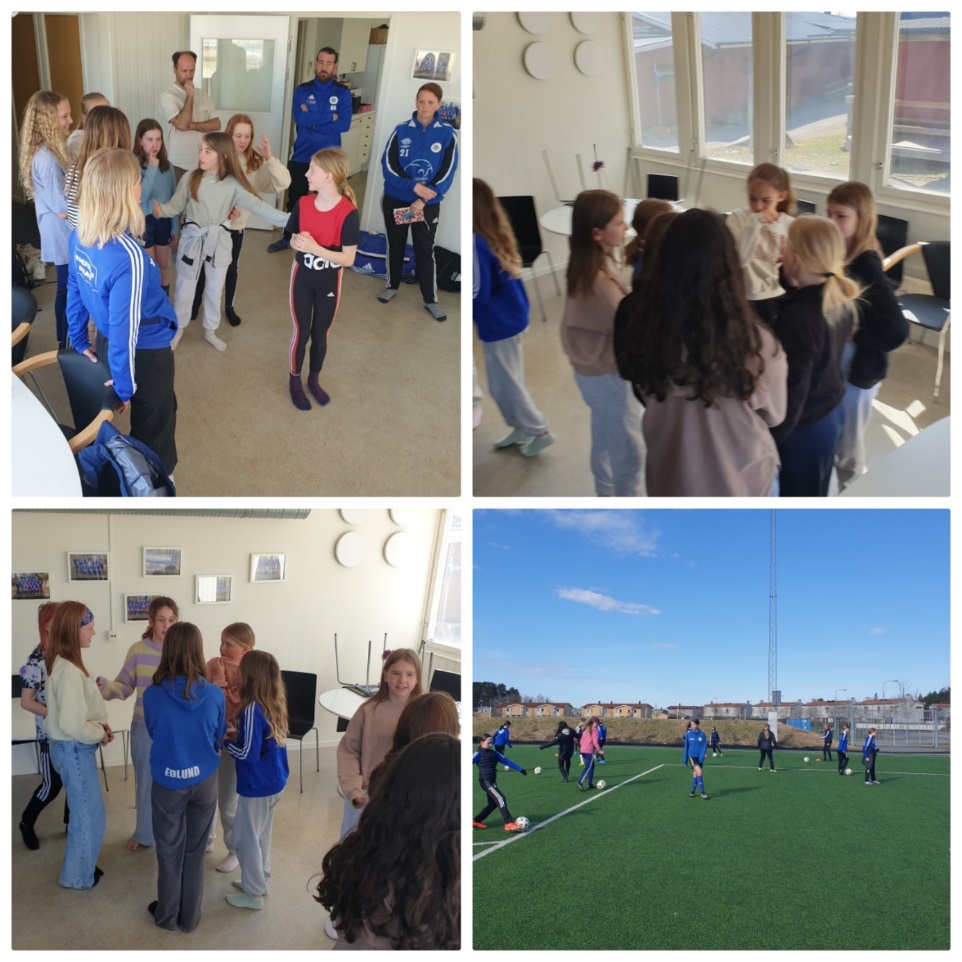 